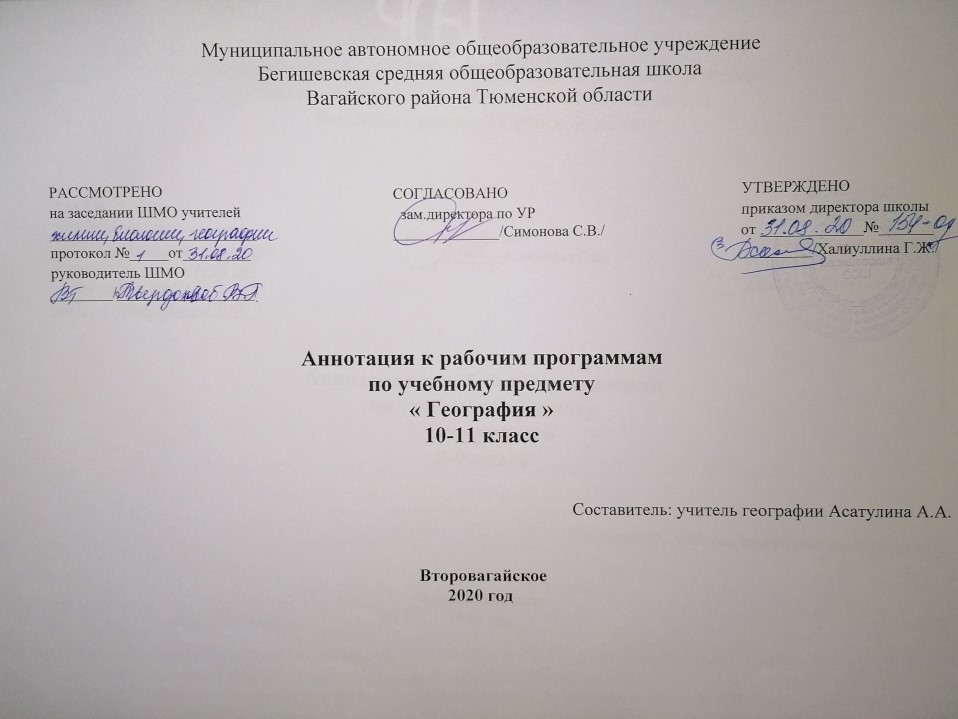 Аннотация учебного предмета география 10-11 классыРабочие программы по географии10-11 класс составлены на основании  следующих нормативно-правовых документов: Закон Российской Федерации «Об образовании в Российской Федерации» от 29.12.2012 № 273(в редакции от 26.07.2019);Приказ Минобразования России от 05.03.2004 № 1089 «Об утверждении федерального компонента государственных образовательных стандартов начального общего, основного общего и среднего (полного) общего образования» (в редакции от 07.06.2017);Приказ Минобразования России от 17.05.2012 № 413 «Об утверждении федерального компонента государственных образовательных стандартов  среднего  общего образования» (в редакции от 24.09.2020);Учебный план  среднего общего образования Муниципального автономного общеобразовательного учреждения   Бегишевской  средней  общеобразовательной школы Вагайского района Тюменской области.с учетом авторской программы  «Экономическая и социальная география мира» автор Максаковский В.П.; М: «Просвещение».Примерной программы среднего общего образования по географии (базовый уровень);Количество часов, отводимое на изучение предметаФедеральный базисный учебный план для общеобразовательных учреждений Российской Федерации отводит 68 часов для обязательного изучения учебного предмета «География» на этапе среднего общего образования в 10-11 классах: 10 класс -34 часа, 11 класс - 34 часа, из расчета 1 час в неделю.Цель и задачи изучения предмета- освоение системы географических знаний о целостном, многообразном и динамично изменяющемся мире, взаимосвязи природы, населения и хозяйства на всех территориальных уровнях, географических аспектах глобальных проблем человечества и путях их решения; методах изучения географического пространства, разнообразии его объектов и процессов;- овладение умениями сочетать глобальный, региональный и локальный подходы для описания и анализа природных, социально-экономических и геоэкологических процессов и явлений;- развитие познавательных интересов, интеллектуальных и творческих способностей посредством ознакомления с важнейшими географическими особенностями и проблемами мира, его регионов и крупнейших стран;-  воспитание патриотизма, толерантности, уважения к другим народам и культурам; бережного отношения к окружающей среде;- использование в практической деятельности и повседневной жизни разнообразных географических методов, знаний и умений, а также географической информации.Учебно-методический комплект:- Максаковский В.П. География .10-11 классы.- М.: Просвещение, 2020- Географический атлас. 10 кл. - М.: Дрофа, 2015.	Периодичность и формы текущего контроля и промежуточной аттестацииКонтрольных работ в 10 классе   – 5; практических работ - 7.Контрольных  работ в 11 классе -  5;  практических работ - 11.